CAREER OBJECTIVE         To utilize the best of my skills for the growth of the organization, learn more and grow with multicultural organizations. Willing to be a part of the team, thus thrives to win and believe in the policy of “second to none”.PROFESSION SUMMARY		Employer	: 	The Pearl Hotel, Kolkata				(From October 2016 –Till Now)        		Designation:	Food & Beverage ExecutiveEmployer	: 	Kannelite Facility Management Services PVT Ltd				(From November 2015 – May 2016)        		Designation:	Senior Executive Operation  Employer	: 	P & O Cruises from Southampton, UK				(From October 2010 – April 2015)        		Designation:	Assistant WaiterEmployer	: 	Intercontinental The Grand Mumbai				(From October 2008 – April 2010)        		Designation:	GSA (F & B Department) ACADEMICS			City and Guilds Diploma in Food & Beverage Service from London Institute.Passed Diploma (3 Years) In Hotel Management from The Meridian School Of Hotel Management.Passed (12th) Higher Secondary with Commerce from West Bengal Council of Higher Secondary Education.Passed (10th) Madhyamik Examination, from West Bengal Board of Secondary Education.  COMPUTER LITERACY	Office Management. 				Modules:	Ms-Dos, Dbase, Windows, Ms-Word,						Ms-excel, Ms-Power point, 						Hotel Property Management System (PMS)						IDS NEXT Business Solutions PVT LtdTRAINING EXPERIENCECompleted 6 Month Industrial Training in Food & Beverage Department from The Peerless Inn, Kolkata.Completed 6 Month Industrial Training in Food & Beverage Department from Intercontinental The Grand Goa Resort.HONORS	Awarded “Best HOD Of the Month” for April 2018” by The Pearl Hotel Kolkata.Awarded “Best HOD Of the Month” for December 2017” by The Pearl Hotel Kolkata.PERSONAL DETAILSHOBBY:			Listening Music & Playing Football.DECLARATIONI do here by declare that all the above information is true to the best of my knowledge and belief.Date: 29.3.2019Ma 2016 								Place: Kolkata							Shyama Prasad ChakrabortyName			: Shyama Prasad Chakraborty	      Date of Birth		: 9th March 1987 Nationality		: IndianReligion		: HinduismMarital Status		: MarriedGender			: MaleLanguage Efficiency	: English, Hindi, BengaliPassport No.                   : G5675179Place of Issue                 : Kolkata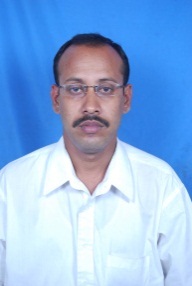 Present Residence:S/o-         Birshanga, Paschim Mednipur        P. S. Ghatal        Pin-        West Bengal, India